This week Fashion Revolution announces Issue #001 of its collectible fanzine: Money Fashion Power
Pre-Orders Opening SoonOn Thursday 1st December 2016, Fashion Revolution is launching pre-orders for the first in a series of collectible fanzines uncovering the stories behind clothing. The inaugural issue is called ‘Money Fashion Power’ and explores themes of transparency, sustainability, inequality and ethics in the fashion industry.Through poetry, illustration, photography, editorial and playful games, readers will discover hidden stories behind their clothing, what the price they pay for fashion means, and how their purchasing power can make a positive difference. This fanzine will also introduce the fashion revolution community to the GARMENT WORKER DIARIES, a yearlong research project led by Microfinance Opportunities about the lives and wages of hundreds of garment workers in Cambodia, Bangladesh and India. This limited edition fanzine began with Fashion Revolution reaching out through their social media channels to the public and their inspiring community of 'Fashion Revolutionaries’ across the world for creative submissions. The social media movement has also collaborated with some exciting artists and writers to create the incredible content for this 72-page publication, including: fashion features director Tamsin Blanchard, illustrator Alex Jenkins, illustrator and printmaker Alec Doherty, artist Tyler Spangler, illustrator and animator Rozalina Burkova, fashion illustrator Elyse Blackshaw, artist Chrissie Abbott, and many more. Fashion Revolution are crowdfunding the print run of this first edition through the sale of pre-orders, launching Thursday 1st December and closing 6th January 2017. Pre-orders will be available at www.fashionrevolution.org/fanzine for £10.50 (plus P&P outside UK). The Fanzine will launch on 24th January in London and pre-orders will be shipped that same week. Additional printed copies will be available to purchase online at www.fashionrevolution.org/fanzine001 from 24th January 2017. The proceeds of this non-profit fanzine will go towards helping to continue to grow the Fashion Revolution movement so that they can keep on pushing for positive change. We would love and appreciate your support in spreading the message about pre-orders of the Fashion Revolution fanzine #001: Money Fashion Power.  Pre-order info:www.fashionrevolution.org/fanzineSocial media info:www.instagram.com/fash_rev/www.facebook.com/fashionrevolutionwww.twitter.com/fash_revHashtags:#fashionrevolution #workerdiaries About Fashion Revolution:Fashion Revolution is a global movement that works for a more sustainable fashion industry, campaigning for a systemic reform of the industry with a special focus on the need for greater transparency in the fashion supply chain. Fashion Revolution is a non-profit organisation with presence in more than 90 countries around the world. Our vision is a fashion industry that values people, the environment, profit and creativity in equal measure.  Fashion Revolution works all year round to raise awareness of the fashion industry’s most pressing issues, advocate for positive change, and celebrate those who are on a journey to create a more ethical and sustainable future for fashion. Sharable assets: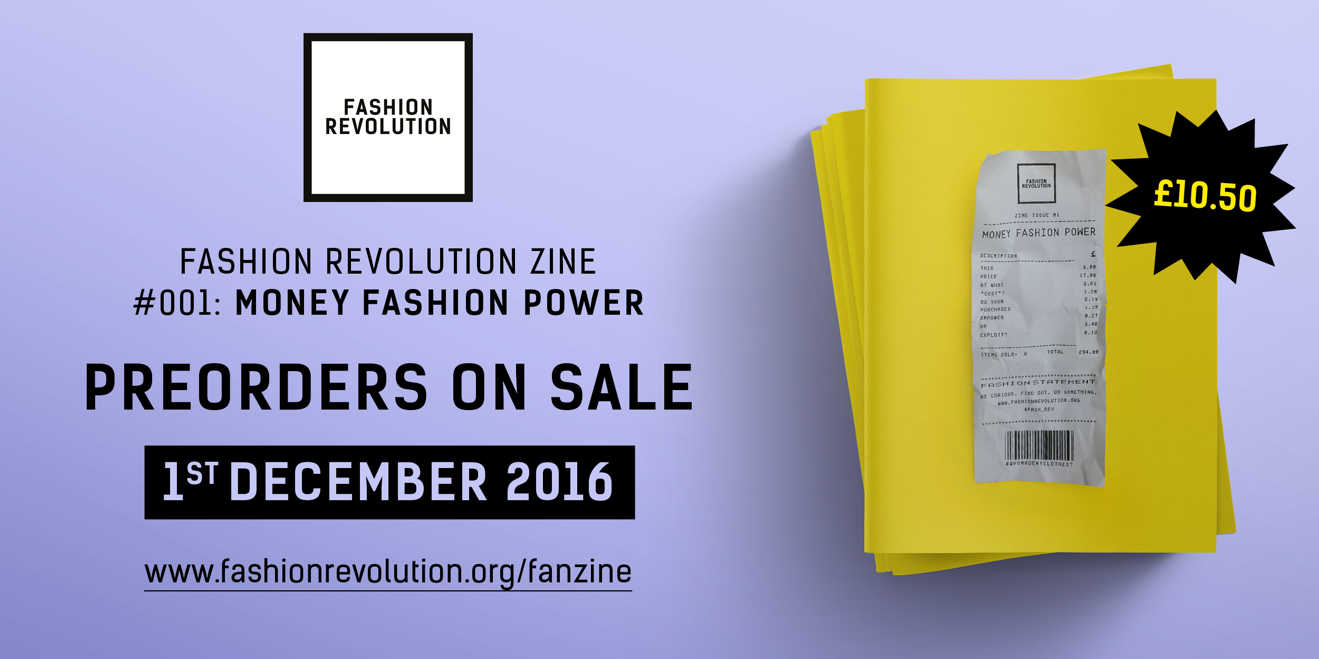 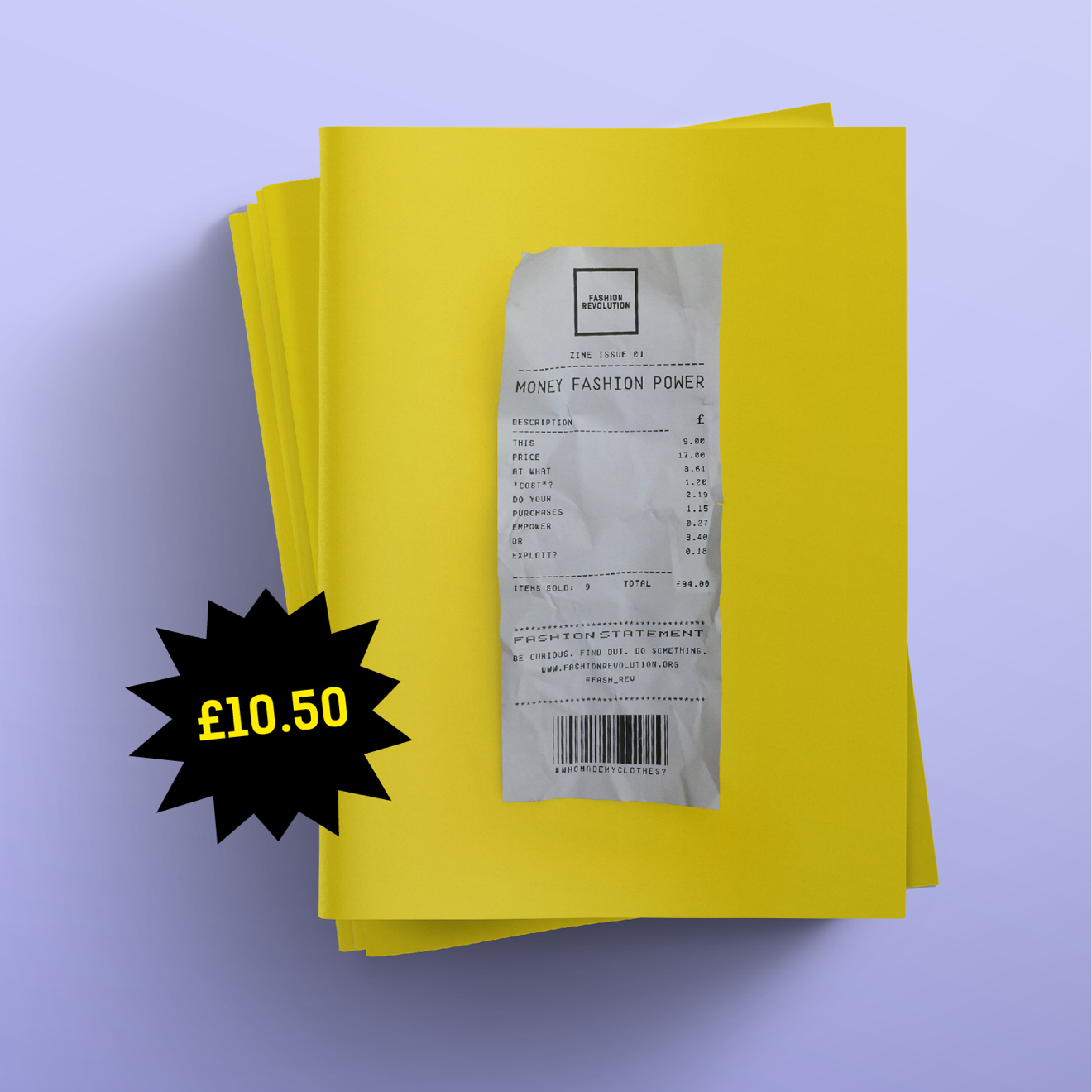 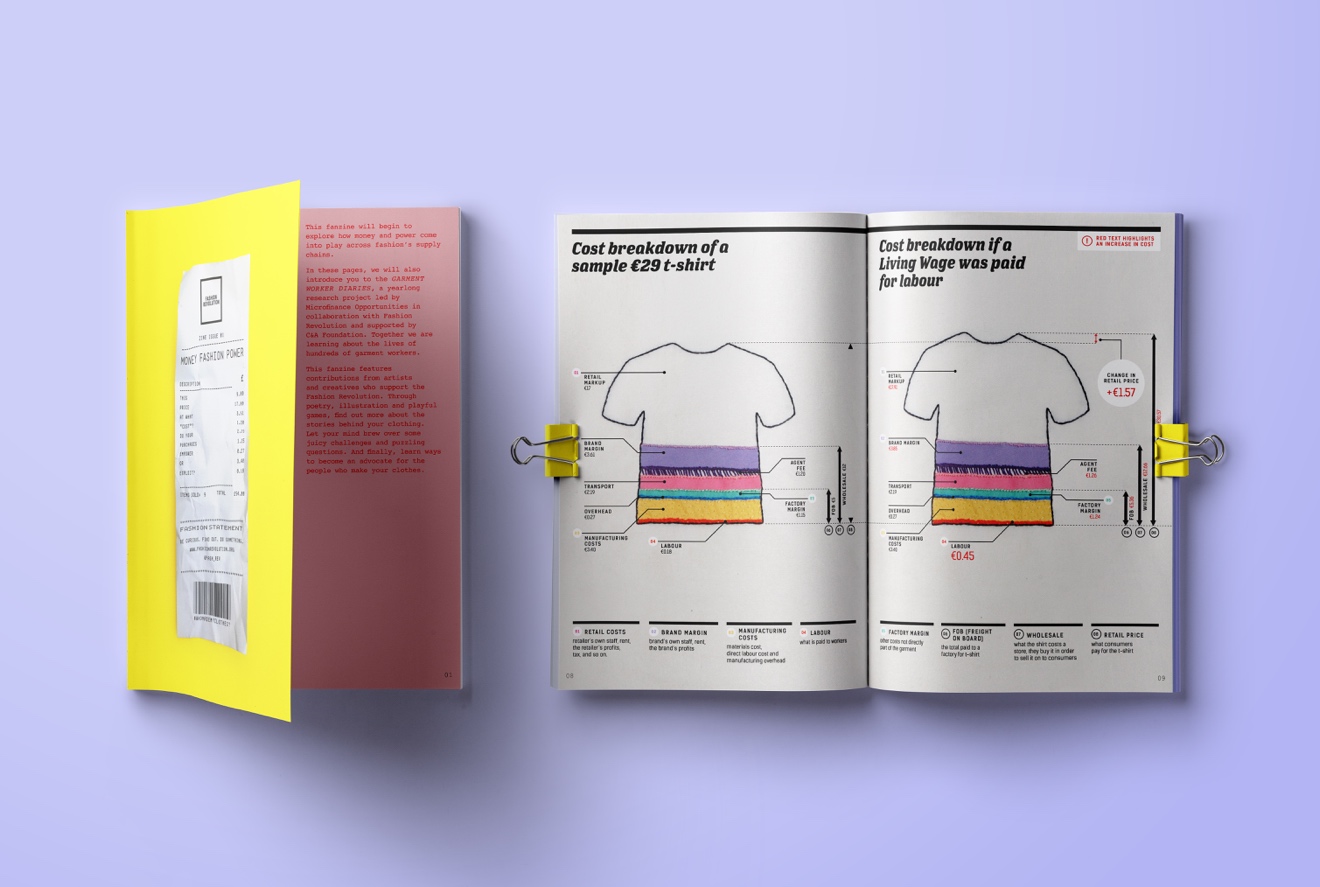 